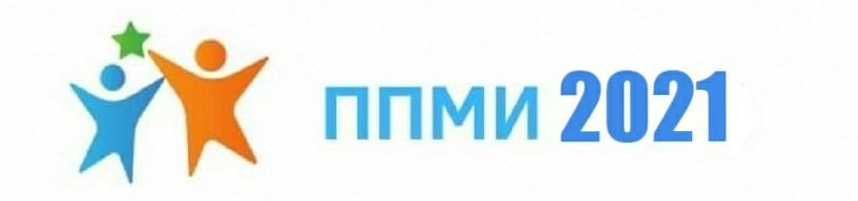 ЧТО НУЖНО ОТ ЖИТЕЛЕЙ:1. Желание и вера в победу!
2. Голосование за проект.
3. Определение актива из числа жителей (только те, кому небезразличны проблемы). Выдвижение представителей в состав инициативной группы, утверждаемой решением общего собрания.
4. Участие  в подготовке и проведении подготовительных мероприятий.
5. Участие в общем собрании населения.
6. Вклад в денежной форме (совсем небольшой) или обеспечение нефинансового вклада (труд, материалы и пр.)КАК ПОБЕДИТЬ?У нас есть все шансы!  Для победы необходимо:
1. Максимально привлечь внимание населения в участии, пригласить на собрание  всех друзей, родных и близких.
2. Принять участие в финансировании (денежный вклад или вклад трудом, материалами).
3. Наличие дополнительных источников софинансирования проекта (юридические лица, ИП и пр.)ЧТО НУЖНО ОТ ЖИТЕЛЕЙ: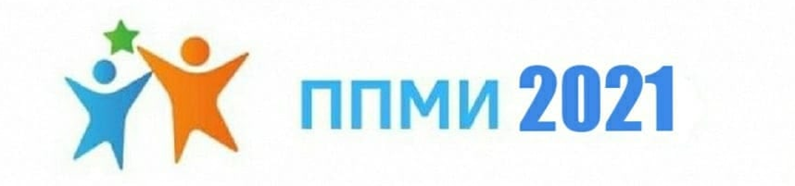 1. Желание и вера в победу!
2. Голосование за проект.
3. Определение актива из числа жителей (только те, кому небезразличны проблемы). Выдвижение представителей в состав инициативной группы, утверждаемой решением общего собрания.
4. Участие  в подготовке и проведении подготовительных мероприятий.
5. Участие в общем собрании населения.
6. Вклад в денежной форме (совсем небольшой) или обеспечение нефинансового вклада (труд, материалы и пр.)КАК ПОБЕДИТЬ?У нас есть все шансы!  Для победы необходимо:
1. Максимально привлечь внимание населения в участии, пригласить на собрание  всех друзей, родных и близких.
2. Принять участие в финансировании (денежный вклад или вклад трудом, материалами).
3. Наличие дополнительных источников софинансирования проекта (юридические лица, ИП и пр.)АНКЕТА
по определению проекта по реализации ППМИ-2021 в д.Большое Ельно Морховского сельского поселения
Уважаемые жители д.Большое Ельно!Участие в Проекте поддержки местных инициатив поможет успешно решить актуальные проблемы развития нашего поселения. Просим Вас указать направления, которые вы считаете наиболее важными:Расскажите про Вашу инициативу_____________________________________________ Для реализации выбранного Вами проекта из областного бюджета на конкурсной основе будут выделены субсидии в пределах до 500 тыс.рублей.Вступить в программу возможно только при активном участии населения, т.е. население должно принять участие в софинансировании выбранного наиболее значимого проекта (проблемы). Реализация проекта будет проходить под контролем населения.Просим Вас определить какую сумму Вы готовы внести для участия в программе по выбранному Вами направлению. 100 руб. 200 руб. 500руб. 1000 руб., иное (указать сумму)_________с человекаМое предложение__________________________________ Готовы ли Вы оказать нефинансовую помощь? (Да. Нет.) Какую именно?________________________________________________АНКЕТА
по определению проекта по реализации ППМИ-2021 в д.Большое Ельно Морховского сельского поселения
Уважаемые жители д.Большое Ельно!Участие в Проекте поддержки местных инициатив поможет успешно решить актуальные проблемы развития нашего поселения. Просим Вас указать направления, которые вы считаете наиболее важными:Расскажите про Вашу инициативу_____________________________________________ Для реализации выбранного Вами проекта из областного бюджета на конкурсной основе будут выделены субсидии в пределах до 500 тыс.рублей.Вступить в программу возможно только при активном участии населения, т.е. население должно принять участие в софинансировании выбранного наиболее значимого проекта (проблемы). Реализация проекта будет проходить под контролем населения.Просим Вас определить какую сумму Вы готовы внести для участия в программе по выбранному Вами направлению. 100 руб. 200 руб. 500руб. 1000 руб., иное (указать сумму)____________с человекаМое предложение__________________________________ Готовы ли Вы оказать нефинансовую помощь? (Да. Нет.)Какую именно?________________________________________________1.Благоустройство территории гражданского кладбища в д.Большое Ельно2.Обеспечение первичных мер пожарной безопасности3.Обустройство спортивно-игровой площадки на территории бывшего школьного участка в д.Большое Ельно1.Благоустройство территории гражданского кладбища в д.Большое Ельно2.Обеспечение первичных мер пожарной безопасности3.Обустройство спортивно-игровой площадки на территории бывшего школьного участка в д.Большое Ельно